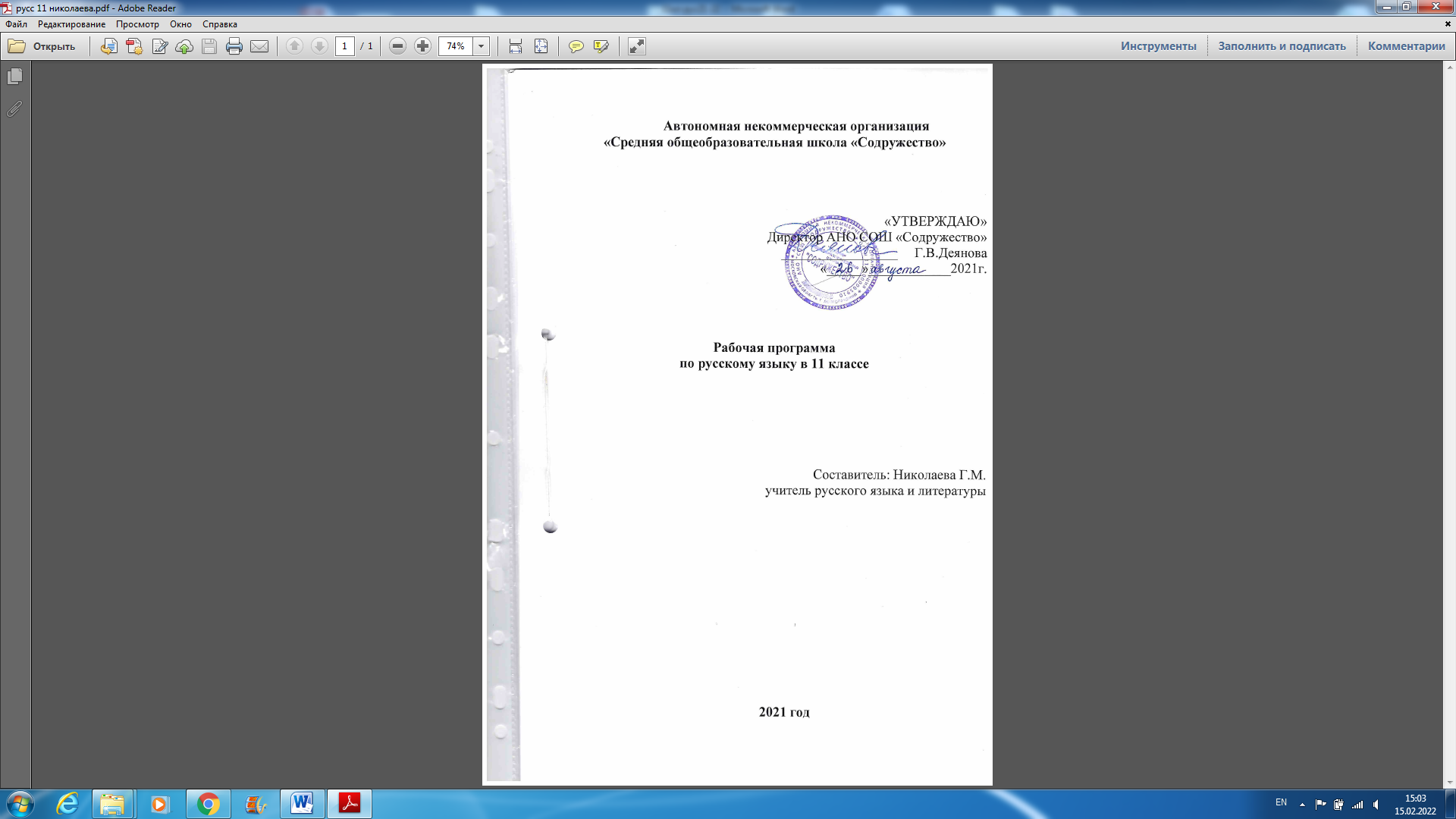 Пояснительная запискаРабочая программа по русскому языку предназначена для обучения учащихся 11 класса общеобразовательных школ (углублённый уровень) и составлена на основе материалов Федерального государственного образовательного стандарта среднего общего образования, рабочей программы к предметной линии учебников И.В.Гусаровой Русский язык 10-11 класс: базовый и углублённый уровень/ авт. Л.В.Бугрова.- М.: Вентана-Граф, 2020                 Данная программа реализует основные идеи ФГОС, конкретизирует его цели и задачи, отражает обязательное для усвоения содержание обучения русскому языку в старшей школе.                  Данная программа рассчитана на 3 часа в неделю, 99 часов в год (углублённый уровень).                 Приоритетным направлением языкового образования в 11 классе на профильном уровне является углублённо-обобщающее изучение русского языка как системы в синхронном и диахронном (историческом развитии языковых явлений и языковой системы в целом) аспектах.       Углублённое изучение предполагает:1)	более детальное ознакомление с теоретическими положениями науки о современном русском языке;2)	введение исторических комментариев при изучении отдельных тем курса;3)	рассмотрение переходных и синкретичных явлений в современном состоянии языка;4)	расширение круга сведений лингвоведческого, этнокультуроведческого содержания;5)	усиление внимания к функциональному аспекту языковых явлений;6)	моделирование учебных задач, позволяющих развивать познавательную активность и организационные умения учащихся, что способствует формированию самостоятельности как сложного интегрального качества личности. Курс углублённо-обобщающего изучения русского языка в 11 классе призван решить как специальные, так и общепредметные задачи. Среди специальных задач преподавания русского языка выделю следующие:1)	формирование языковой и лингвистической компетенций учащихся;2)	формирование культуроведческой компетенции учащихся;3)	формирование коммуникативной компетенции учащихся.Языковая компетенция предполагает знание единиц языка и правилах соединения, умение пользоваться ими в речи.Лингвистическая компетенция предусматривает знание метаязыка лингвистики, основных её понятий, а также определённые представления об учёных-лингвистах, прежде всего об отечественных русистах.Культуроведческая компетенция предполагает, в первую очередь, осознание языка как формы выражения национальной культуры.Коммуникативная компетенция предусматривает:•	наличие определённых теоретических сведений о языке;•	наличие определённых умений и навыков (орфоэпических, лексических, грамматических и др.);•	наличие умений соотносить языковые средства с целями, задачами и условиями общения;•	наличие знаний и умений организовать речевое общение с учётом социальных норм поведения.При обучении русскому языку как средству общения в 10 классе используется коммуникативно-деятельностный подход, который предполагает:•	обучение средствам языка;•	обучение частноречевым умениям и навыкам (орфоэпическим, акцентологическим, лексическим, грамматическим, пунктуационным);•	обучение умениям и навыкам в различных видах речевой деятельности (рецептивных – аудировании и чтении, продуктивных – говорении и письме);•	обучение умениям и навыкам общения на языке.Углублённое изучение предполагает:более детальное ознакомление с теоретическими положениями науки о современном русском языке;введение исторических комментариев при изучении отдельных тем курса;рассмотрение переходных и синкретичных явлений в современном состоянии языка;расширение круга сведений лингвоведческого, этнокультуроведческого содержания;усиление внимания к функциональному аспекту языковых явлений;моделирование учебных задач, позволяющих развивать познавательную активность и организационные умения учащихся, что способствует формированию самостоятельности как сложного интегрального качества личности.Курс углублённо-обобщающего изучения русского языка в 11 классе призван решить как специальные, так и общепредметные задачи. Среди специальных задач преподавания русского языка выделю следующие:формирование языковой и лингвистической компетенций учащихся;формирование культуроведческой компетенции учащихся;формирование коммуникативной компетенции учащихся.Языковая компетенция предполагает знание единиц языка и правилах соединения, умение пользоваться ими в речи.Лингвистическая компетенция предусматривает знание метаязыка лингвистики, основных её понятий, а также определённые представления об учёных-лингвистах, прежде всего об отечественных русистах.Культуроведческая компетенция предполагает, в первую очередь, осознание языка как формы выражения национальной культуры.Коммуникативная компетенция предусматривает:наличие определённых теоретических сведений о языке;наличие определённых умений и навыков (орфоэпических, лексических, грамматических и др.);наличие умений соотносить языковые средства с целями, задачами и условиями общения;наличие знаний и умений организовать речевое общение с учётом социальных норм поведения.При обучении русскому языку как средству общения в 10 классе используется коммуникативно-деятельностный подход, который предполагает:обучение средствам языка;обучение частноречевым умениям и навыкам (орфоэпическим, акцентологическим, лексическим, грамматическим, пунктуационным);обучение умениям и навыкам в различных видах речевой деятельности (рецептивных – аудировании и чтении, продуктивных – говорении и письме);обучение умениям и навыкам общения на языке/Планируемые результатыосвоения курса русского языка в 11 классеЛичностные результаты:- Осознание русского языка как духовной, нравственной и культурной ценности народа; формирование гражданина и патриота своей страны, бережно относящегося к своему языку и созданным на нём памятникам словесного искусства, осознающим свою причастность к состоянию речевой культуры общества в целом.- Cформированность российской гражданской идентичности, патриотизма, уважения к своему народу - создателю культурных ценностей, уважительного отношения к другим культурам.-Сформированность языковой личности, способной выразить себя на языке и с помощью языка, осознающей значение языка для саморазвития и самореализации, готовность и способность к самостоятельной, творческой деятельности.- Сформированность толерантного сознания и поведения в поликультурном мире, готовность и способность вести диалог с другими людьми, достигать в нём взаимопонимания, находить общие цели и сотрудничать для их достижения.- Приобретение коммуникативных навыков, важных для организации сотрудничества со сверстниками, детьми младшего возраста, взрослыми в образовательной, общественно полезной, учебно-исследовательской, проектной и других видах деятельности.- Сформированность духовно-нравственных основ личности в результате освоения культурно значимых текстов, приобщения к культурному опыту человечества, нравственное сознание и поведение на основе усвоения общечеловеческих ценностей.- Сформированность потребности и способности к образованию, в том числе самообразованию, на протяжении всей жизни; сознательное отношение к непрерывному образованию как условию успешной профессиональной и общественной деятельности; осознание необходимости постоянно совершенствовать свою речь, свою речевую культуру.-Осознание эстетической ценности слова, воспитание эстетического отношения к миру; понимание этики и эстетики филологии.- Сформированность экологического мышления, бережного отношения к слову.- Сформированность духовно-нравственных ориентиров, способствующих воспитанию национальной идентичности, привитие традиционных семейных ценностей.-Способность делать осознанный выбор будущей профессии на основе понимания её ценностного содержания и возможностей реализации собственных жизненных планов.Метапредметные результаты:Регулятивные универсальные учебные действияВыпускник научится:самостоятельно определять цели, задавать параметры и критерии, по которым можно определить, что цель достигнута;оценивать возможные последствия достижения поставленной цели в деятельности, собственной жизни и жизни окружающих людей, основываясь на соображениях этики и морали;ставить и формулировать собственные задачи в образовательной деятельности и жизненных ситуациях;оценивать ресурсы, в том числе время и другие нематериальные ресурсы, необходимые для достижения поставленной цели;выбирать путь достижения цели, планировать решение поставленных задач, оптимизируя материальные и нематериальные затраты;организовывать эффективный поиск ресурсов, необходимых для достижения поставленной цели;сопоставлять полученный результат деятельности с поставленной заранее целью.2. Познавательные универсальные учебные действияВыпускник научится:искать и находить обобщенные способы решения задач, в том числе, осуществлять развернутый информационный поиск и ставить на его основе новые (учебные и познавательные) задачи;критически оценивать и интерпретировать информацию с разных позиций, распознавать и фиксировать противоречия в информационных источниках;использовать различные модельно-схематические средства для представления существенных связей и отношений, а также противоречий, выявленных в информационных источниках;находить и приводить критические аргументы в отношении действий и суждений другого; спокойно и разумно относиться к критическим замечаниям в отношении собственного суждения, рассматривать их как ресурс собственного развития;выходить за рамки учебного предмета и осуществлять целенаправленный поиск возможностей для широкого переноса средств и способов действия;выстраивать индивидуальную образовательную траекторию, учитывая ограничения со стороны других участников и ресурсные ограничения;менять и удерживать разные позиции в познавательной деятельности.Коммуникативные универсальные учебные действияВыпускник научится:осуществлять деловую коммуникацию как со сверстниками, так и со взрослыми (как внутри образовательной организации, так и за ее пределами), подбирать партнеров для деловой коммуникации исходя из соображений результативности взаимодействия, а не личных симпатий;при осуществлении групповой работы быть как руководителем, так и членом команды в разных ролях (генератор идей, критик, исполнитель, выступающий, эксперт и т.д.);координировать и выполнять работу в условиях реального, виртуального и комбинированного взаимодействия;развернуто, логично и точно излагать свою точку зрения с использованием адекватных (устных и письменных) языковых средств;распознавать конфликтогенные ситуации и предотвращать конфликты до их активной фазы, выстраивать деловую и образовательную коммуникацию, избегая личностных оценочных суждений.Предметные результаты:Выпускник на углубленном уровне научится:воспринимать лингвистику как часть общечеловеческого гуманитарного знания;рассматривать язык в качестве многофункциональной развивающейся системы;распознавать уровни и единицы языка в предъявленном тексте и видеть взаимосвязь между ними;анализировать языковые средства, использованные в тексте, с точки зрения правильности, точности и уместности их употребления при оценке собственной и чужой речи;комментировать авторские высказывания на различные темы (в том числе о богатстве и выразительности русского языка);отмечать отличия языка художественной литературы от других разновидностей современного русского языка;использовать синонимические ресурсы русского языка для более точного выражения мысли и усиления выразительности речи;иметь представление об историческом развитии русского языка и истории русского языкознания;выражать согласие или несогласие с мнением собеседника в соответствии с правилами ведения диалогической речи;дифференцировать главную и второстепенную информацию, известную и неизвестную информацию в прослушанном тексте;проводить самостоятельный поиск текстовой и нетекстовой информации, отбирать и анализировать полученную информацию;оценивать стилистические ресурсы языка;сохранять стилевое единство при создании текста заданного функционального стиля;владеть умениями информационно перерабатывать прочитанные и прослушанные тексты и представлять их в виде тезисов, конспектов, аннотаций, рефератов;создавать отзывы и рецензии на предложенный текст;соблюдать культуру чтения, говорения, аудирования и письма;соблюдать культуру научного и делового общения в устной и письменной форме, в том числе при обсуждении дискуссионных проблем;соблюдать нормы речевого поведения в разговорной речи, а также в учебно-научной и официально-деловой сферах общения;осуществлять речевой самоконтроль;совершенствовать орфографические и пунктуационные умения и навыки на основе знаний о нормах русского литературного языка;использовать основные нормативные словари и справочники для расширения словарного запаса и спектра используемых языковых средств;оценивать эстетическую сторону речевого высказывания при анализе текстов (в том числе художественной литературы).Выпускник на углубленном уровне получит возможность научиться:проводить комплексный анализ языковых единиц в тексте;выделять и описывать социальные функции русского языка;проводить лингвистические эксперименты, связанные с социальными функциями языка, и использовать его результаты в практической речевой деятельности;анализировать языковые явления и факты, допускающие неоднозначную интерпретацию;характеризовать роль форм русского языка в становлении и развитии русского языка;проводить анализ прочитанных и прослушанных текстов и представлять их в виде доклада, статьи, рецензии, резюме;проводить комплексный лингвистический анализ текста в соответствии с его функционально-стилевой и жанровой принадлежностью;критически оценивать устный монологический текст и устный диалогический текст;выступать перед аудиторией с текстами различной жанровой принадлежности;осуществлять речевой самоконтроль, самооценку, самокоррекцию;использовать языковые средства с учетом вариативности современного русского языка;проводить анализ коммуникативных качеств и эффективности речи;редактировать устные и письменные тексты различных стилей и жанров на основе знаний о нормах русского литературного языка;определять пути совершенствования собственных коммуникативных способностей и культуры реч                                                                           Содержание учебного курсаСтруктурно курс русского языка 11 класса представлен 10 блоками (7- 16), внутри которых выделены модули, что позволяет формировать различные типы компетенции на материале одного блока модулей, наращивать компетенции за счет «спирального» принципа изучения языка, осуществить переход к индивидуально ориентированной организации учебного процесса.2. Содержание тем учебного курсаТЕМАТИЧЕСКОЕ ПЛАНИРОВАНИЕучебного материала по русскому языку в 11 классе, 3 часа в неделю, всего 99 часа в год№п/пРазделСодержаниеКол-во часовФормы организации учебных занятий.Виды учебной деятельности1Введение в курс русского языка 11 класса. Цель изучения курса.1Фронтальная, индивидуальная, групповая Ознакомление с учебником и принципами его построения, структурой
Текущий, самоконтроль, взаимоконтроль
Знают основные нормы русского литературного языка; применяют изученные орфограммы; соблюдают основные правила орфографии.2 Входное диагностическое тестирование13СОДЕРЖАТЕЛЬНЫЙ УЧЕБНЫЙ БЛОК № 7. Модуль № 25 Общее понятие о морфологии.Модуль № 26 ОрфографияМодуль № 27 Основные качества хорошей речиМодуль № 28 Синтаксис и пунктуацияПринципы классификации слов по частям речи. Междометие. Звукоподражательные слова Орфография НЕ с различными частями речи НЕ с различными частями речи.  Основные качества хорошей речи.  Правильность, богатство, чистота и точность речи Логичность и уместность речи. Тропы и фигуры Сочинение-рассуждение формата ЕГЭ.  Синтаксис и пунктуация  Знаки препинания при междометиях и обращении  Знаки препинания при междометиях и обращении Итоговый контроль по блоку №7 9Фронтальная, индивидуальная, групповая Активизируют знания о самостоятельных частях речи. Характеризуют морфологические признаки самостоятельных частях речи и их синтаксическую роль. Анализируют и заполняют таблицы. Углубляют лингвистические знания. Анализируют языковые единицы
Текущий, самоконтроль, взаимоконтроль
Знают основные нормы русского литературного языка; применяют изученные орфограммы; соблюдают основные правила орфографии. Орфография: правописание НЕ со словами разных частей речи

Применение в практике письма орфографических норм современного русского литературного языка. Трудные случаи правописания НЕ со словами разных частей речи. Подготовка к ЕГЭ.
Комплексный анализ текста (упр. 13,15)
4СОДЕРЖАТЕЛЬНЫЙ УЧЕБНЫЙ БЛОК № 8.Модуль № 29. Служебные части речиМодуль №30. ОрфографияМодуль №31. Нормы языка и культура речиМодуль №32. Синтаксис и пунктуацияПредлог как служебная часть речи. Союз как служебная часть речи. Частица как служебная часть речи. Орфография. Омонимичные части речи. Различение частиц НЕ и НИ. Нормы языка и культура речи. Употребление предлогов и союзов. Сочинение формата ЕГЭ. Синтаксис и пунктуация. Вводные компоненты. Знаки препинания при вводных словах и предложениях. Знаки препинания при вводных словах и предложениях. 11Фронтальная, индивидуальная, групповая Работают над ранее изученными орфограммами; отличают служебные части речи от самостоятельных частей речи. Анализируют текст, различают самостоятельные и служебные части речи. Списывают поэтический текст, работая над орфограммами и знаками препинания, дифференцируют служебные части речи. Итоговый контроль по блоку №85СОДЕРЖАТЕЛЬНЫЙ УЧЕБНЫЙ БЛОК № 9. Модуль № 33. Имя существительное как часть речиМодуль №34. ОрфографияМодуль №35. Нормы языка и культура речиМодуль №36. Синтаксис и пунктуацияСобственные и нарицательные существительные   Род имён существительных.  Несклоняемые имена существительные. Категория числа, падежа Словообразование имён существительных   Орфография Правописание окончаний имён существительных. Нормы языка и культура речи Употребление форм имён существительных Варианты падежных окончаний Сочинение формата ЕГЭ Синтаксис и пунктуация.  Синтаксическая функция имён существительных Однородные члены предложения Однородные члены предложения Вводные компоненты. Знаки препинания при вводных словах и предложениях   Знаки препинания при вводных словах и предложениях Итоговый контроль по блоку №8.13Фронтальная, индивидуальная, групповая Работают над ранее изученными орфограммами; Анализируют и заполняют таблицы. Активизируют полученные знания об имени существительном как о части речи. Характеризуют морфологические признаки имени существительного и его синтаксическую роль. Выделяют имена собственные в текстах.  Объясняют правописание окончаний существительных. Склоняют существительные по падежам. Определяют способы образования существительных отмечают трудные случаи орфограмм. Работают с тексами. Пишут сочинение в формате ЕГЭ. Итоговый контроль по блоку № 96СОДЕРЖАТЕЛЬНЫЙ УЧЕБНЫЙ БЛОК № 10. Модуль № 37. Имя прилагательное как часть речиМодуль №38 Орфография Модуль №39. Нормы языка и культура речи Модуль №40. Синтаксис и пунктуацияЛексико-грамматические разряды прилагательных Полные и краткие прилагательные Словообразование прилагательных. Правописание суффиксов прилагательных  Употребление форм имён прилагательных Сочинение формата ЕГЭ  Синтаксические функции прилагательных Знаки препинания при обособленных определениях Итоговый контроль по блоку №10 Сочинение10Фронтальная, индивидуальная, групповая Анализируют работу контроля по блоку 10; Работают над ранее изученными орфограммами; Анализируют и заполняют таблицы. Активизируют полученные знания об имени прилагательном как о части речи. Характеризуют морфологические признаки имени прилагательного и его синтаксическую роль. Работают над нормами языка и культурой речи. Повторяют и закрепляют знания о знаках препинания при обособленных определениях. Итоговый контроль по блоку №10 Сочинение7СОДЕРЖАТЕЛЬНЫЙ УЧЕБНЫЙ БЛОК № 11.Модуль № 41. Модуль №42. Модуль №43 Модуль №44. Имя числительное как часть речи.  Разряды числительных по составу и по значению Переход числительных в другие части речи. Орфография  Склонение числительных Нормы языка и культура речи Особенности употребления форм числительных Синтаксис и пунктуация Синтаксическая функция числительных Обособленные уточняющие дополнения и знаки препинания при них Обособленные уточняющие дополнения и знаки препинания при них 8Фронтальная, индивидуальная, групповая Анализируют и характеризуют обще категориальное значение, морфологические признаки и синтаксическую роль имени числительного. Распознают количественные и порядковые числительные при выполнении упражнений. Составляют предложения с числительными. Отрабатывают навыки правильного произношения числительных, записанных цифрами. Склоняют числительные. Итоговый контроль по блоку №118СОДЕРЖАТЕЛЬНЫЙ УЧЕБНЫЙ БЛОК № 12. Модуль № 45. Местоимение как часть речи Модуль №46. Орфография  Модуль №47. Нормы языка и культура речи  Модуль №48. Синтаксис и пунктуация Местоимение как часть речи Разряды местоимений по значению и их словообразование Орфография  Правописание местоимений Нормы языка и культура речи  Особенности употребления форм некоторых местоимений Сочинение формата ЕГЭ Синтаксис и пунктуация  Синтаксические функции местоимений Знаки препинания при союзе КАК Знаки препинания при союзе КАК Итоговый контроль по блоку №128Фронтальная, индивидуальная, групповая Анализируют работу контроля по блоку 11; Работают над ранее изученными орфограммами; Анализируют и заполняют таблицы. Активизируют полученные знания о местоимении как о части речи. Характеризуют морфологические признаки местоимения и его синтаксическую роль. Пишут сочинение в формате ЕГЭ. Итоговой контроль по блоку 12.9СОДЕРЖАТЕЛЬНЫЙ УЧЕБНЫЙ БЛОК № 13.Модуль № 49. Глагол как часть речи Модуль №50. Орфография  Модуль №51. Нормы языка и культура речи  Модуль №52. Синтаксис и пунктуация  Глагол как часть речи  Инфинитив глагола Вид глагола. Переходные и непереходные глаголы. Сочинение формата ЕГЭ Наклонение глагола Время глагола. Категория лица. Безличные глаголы Спряжение глагола Орфография Правописание глаголов Нормы языка и культура речи  Особенности употребления форм глагола. Синтаксис и пунктуация  Синтаксическая функция глаголов Знаки препинания при обособленных приложениях Знаки препинания при обособленных приложениях 12Фронтальная, индивидуальная, групповая Анализируют работу контроля по блоку 12. Активизируют знания о глаголе как части речи. Характеризуют морфологические признаки глагола и его синтаксическую роль. Определяют вид, форму, спряжение глаголов при выполнении упражнений. Объясняют условия выбора гласных в корнях и окончаниях глаголов. Анализируют роль глаголов в текстах. Пишут сочинение-рассказ на заданную тему. Подбирают однокоренные глаголы к словам. Обозначают способы образования глаголов. Итоговый контроль по блоку №1310СОДЕРЖАТЕЛЬНЫЙ УЧЕБНЫЙ БЛОК № 14. Модуль № 53. Причастие как особая форма глагола Модуль № 54. Орфография Модуль № 55. Нормы языка и культура речи Модуль №56. Синтаксис и пунктуация Причастие как особая форма глагола Формы причастий. Образование причастий Склонение причастий Краткие причастия. Переход причастий в другие части речи. Орфография Н-НН в причастиях и отглагольных прилагательных Правописание гласных в суффиксах причастий Нормы языка и культура речи Особенности употребления форм причастий и причастных оборотов Синтаксис и пунктуация  Синтаксическая функция причастий Знаки препинания при согласованных и несогласованных определениях Знаки препинания при согласованных и несогласованных определениях Итоговый контроль по блоку №1410Фронтальная, индивидуальная, групповая Анализируют работу контроля по блоку 13. Анализируют и характеризуют обще категориальное значение, морфологические признаки и синтаксическую роль причастия. Рассуждают с обоснованием своего мнения об особенностях причастия как части речи. Находят и дифференцируют причастия по указанным знакам препинания в предложениях и текстах. Попутно работают над орфографией, пунктуацией, синтаксисом, стилями. Отрабатывают орфограмму Н-НН в причастиях и отглагольных прилагательных; правописание гласных в суффиксах причастий; Н-НН в причастиях и отглагольных прилагательных; правописание гласных в суффиксах причастий; знаки препинания при согласованных и несогласованных определениях; знаки препинания при согласованных и несогласованных определениях. Итоговый контроль по блоку №1411СОДЕРЖАТЕЛЬНЫЙ УЧЕБНЫЙ БЛОК№ 15. Модуль № 57. Деепричастие как особая форма глагола Модуль №58. Модуль №59. Нормы языка и культура Модуль №60. Синтаксис и пунктуация Деепричастие как особая форма глагола.  Вид деепричастий. Образование деепричастий Орфография Правописание гласных перед суффиксами деепричастий. Нормы языка и культура речи  Особенности употребления деепричастий Сочинение формата ЕГЭ. Синтаксис и пунктуация  Синтаксическая функция деепричастия Знаки препинания при деепричастных оборотах 7Фронтальная, индивидуальная, групповая Анализируют работу контроля по блоку 14. Анализируют и характеризуют обще категориальное значение, морфологические признаки и синтаксическую роль деепричастия. Опознают деепричастия как самостоятельную часть речи. Определяют деепричастный оборот. Опознают деепричастные обороты и отмечают их с помощью графических обозначений. Пишут сочинение в формате егэ. Итоговый контроль по блоку №1512СОДЕРЖАТЕЛЬНЫЙ УЧЕБНЫЙ БЛОК № 16. Модуль № 61. Наречие как часть речи Модуль №62. Орфография Модуль №63. Нормы языка и культура речи Модуль №40. Синтаксис и пунктуация Наречие как часть речи.  Классификация наречий. Степени сравнения наречий Словообразование наречий. Переход наречий в другие части речи Орфография Правописание суффиксов наречий Слитное, раздельное, дефисное написание наречий. Нормы языка и культура речи. Особенности употребления наречий Сочинение формата ЕГЭ Синтаксис и пунктуация Итоговая контрольная работа   Анализ результатов контроля Синтаксические функции наречий Обособление уточняющих членов Обобщение и систематизация. Подготовка к ЕГЭ Обобщение и систематизация. Подготовка к ЕГЭ 9Фронтальная, индивидуальная, групповая Анализируют работу контроля по блоку 15Анализируют и характеризуют обще категориальное значение, морфологические признаки и синтаксическую роль наречия. Отрабатывают орфограммы: правописание суффиксов наречий; слитное, раздельное, дефисное написание наречий. Пишут сочинение в формате егэ; пишут итоговую контрольную работу; ведут подготовку к ЕГЭ99№ п/п Тема раздела, урокаКоличествочасовСрокиКорректировка1Вводный урок. Введение в курс русского языка 11 класса.12Входное диагностическое тестирование1СОДЕРЖАТЕЛЬНЫЙ УЧЕБНЫЙ БЛОК № 7.Модуль № 25. Общее понятие о морфологии13Принципы классификации слов по частям речи. Междометие. Звукоподражательные слова1Модуль №26. Орфография24НЕ с различными частями речи15НЕ с различными частями речи1Модуль №27. Основные качества хорошей речи36Правильность, богатство, чистота и точность речи17Логичность и уместность речи. Тропы и фигуры18Сочинение-рассуждение формата ЕГЭ1Модуль №28. Синтаксис и пунктуация39Знаки препинания при междометиях и обращении110Знаки препинания при междометиях и обращении111Итоговый контроль по блоку №71СОДЕРЖАТЕЛЬНЫЙ УЧЕБНЫЙ БЛОК № 8.Модуль № 29. Служебные части речи312Предлог как служебная часть речи113Предлог как служебная часть речи114Частица как служебная часть речи1Модуль №30. Орфография215Омонимичные части речи116Различение частиц НЕ и НИ1Модуль №31. Нормы языка и культура речи217Употребление предлогов и союзов118Сочинение формата ЕГЭ1Модуль №32. Синтаксис и пунктуация419Вводные компоненты120Знаки препинания при вводных словах и предложениях121Знаки препинания при вводных словах и предложениях122Итоговый контроль по блоку №81СОДЕРЖАТЕЛЬНЫЙ УЧЕБНЫЙ БЛОК № 9.Модуль № 33. Имя существительное как часть речи523Собственные и нарицательные существительные124Род имён существительных125Несклоняемые имена существительные126Категория числа, падежа127Словообразование имён существительных1Модуль №34. Орфография128Правописание окончаний имён существительных1Модуль №35. Нормы языка и культура речи329Употребление форм имён существительных130Варианты падежных окончаний131Сочинение формата ЕГЭ1Модуль №36. Синтаксис и пунктуация432Синтаксическая функция имён существительных133Однородные члены предложения134Однородные члены предложения135Итоговый контроль по блоку №91СОДЕРЖАТЕЛЬНЫЙ УЧЕБНЫЙ БЛОК № 10.Модуль № 37. Имя прилагательное как часть речи336Лексико-грамматические разряды прилагательных137Полные и краткие прилагательные138Словообразование прилагательных1Модуль №38. Орфография139Правописание суффиксов прилагательных1Модуль №39. Нормы языка и культура речи240Употребление форм имён прилагательных141Сочинение формата ЕГЭ1Модуль №40. Синтаксис и пунктуация442Синтаксические функции прилагательных143Знаки препинания при обособленных определениях144Итоговый контроль по блоку №10 Тест145Итоговый контроль по блоку №10 Сочинение1СОДЕРЖАТЕЛЬНЫЙ УЧЕБНЫЙ БЛОК № 11.Модуль № 41. Имя числительное как часть речи246Разряды числительных по составу и по значению147Переход числительных в другие части речи1Модуль №42. Орфография148Склонение числительных1Модуль №43 Нормы языка и культура речи149Особенности употребления форм числительных1Модуль №44. Синтаксис и пунктуация450Синтаксическая функция числительных151Обособленные уточняющие дополнения и знаки препинания приних152Обособленные уточняющие дополнения и знаки препинания приних153Итоговый контроль по блоку №111СОДЕРЖАТЕЛЬНЫЙ УЧЕБНЫЙ БЛОК № 12.Модуль № 45. Местоимение как часть речи154Разряды местоимений по значению и их словообразование1Модуль №46. Орфография155Правописание местоимений1Модуль №47. Нормы языка и культура речи256Особенности употребления форм некоторых местоимений157Сочинение формата ЕГЭ1Модуль №48. Синтаксис и пунктуация458Синтаксические функции местоимений159Знаки препинания при союзе КАК160Знаки препинания при союзе КАК161Итоговый контроль по блоку №121СОДЕРЖАТЕЛЬНЫЙ УЧЕБНЫЙ БЛОК № 13.Модуль № 49. Глагол как часть речи662Инфинитив глагола163Вид глагола. Переходные и непереходные глаголы.164Сочинение формата ЕГЭ165Наклонение глагола166Время глагола. Категория лица. Безличные глаголы167Спряжение глагола1Модуль №50. Орфография168Правописание глаголов1Модуль №51. Нормы языка и культура речи169Особенности употребления форм глагола1Модуль №52. Синтаксис и пунктуация470Синтаксическая функция глаголов171Знаки препинания при обособленных приложениях172Знаки препинания при обособленных приложениях173Итоговый контроль по блоку №131СОДЕРЖАТЕЛЬНЫЙ УЧЕБНЫЙ БЛОК № 14.Модуль № 53. Причастие как особая форма глагола374Формы причастий. Образование причастий175Склонение причастий176Краткие причастия. Переход причастий в другие части речи1Модуль № 54. Орфография277Н-НН в причастиях и отглагольных прилагательных178Правописание гласных в суффиксах причастий1Модуль № 55. Нормы языка и культура речи179Особенности употребления форм причастий и причастных оборотов1Модуль №56. Синтаксис и пунктуация480Синтаксическая функция причастий181Знаки препинания при согласованных и несогласованных определениях182Знаки препинания при согласованных и несогласованных определениях183Итоговый контроль по блоку №141СОДЕРЖАТЕЛЬНЫЙ УЧЕБНЫЙ БЛОК № 15.Модуль № 57. Деепричастие как особая форма глагола184Вид деепричастий. Образование деепричастий1Модуль №58. Орфография185Правописание гласных перед суффиксами деепричастий1Модуль №59. Нормы языка и культура речи286Особенности употребления деепричастий187Сочинение формата ЕГЭ1Модуль №60. Синтаксис и пунктуация388Синтаксическая функция деепричастия189Знаки препинания при деепричастных оборотах190Итоговый контроль по блоку №151СОДЕРЖАТЕЛЬНЫЙ УЧЕБНЫЙ БЛОК № 16.Модуль № 61. Наречие как часть речи291Классификация наречий. Степени сравнения наречий192Словообразование наречий. Переход наречий в другие части речи1Модуль №62. Орфография293Правописание суффиксов наречий194Слитное, раздельное, дефисное написание наречий1Модуль №63. Нормы языка и культура речи295Особенности употребления наречий196Сочинение формата ЕГЭ1Модуль №40. Синтаксис и пунктуация397Итоговая контрольная работа198Анализ результатов контроля199Синтаксические функции наречий1«СОГЛАСОВАНО»Протокол заседания методического объединения от «__»_______2021 г.  №___«СОГЛАСОВАНО»Зам. директора  от «__»_______2021г. 